HAZ, 10.12.2013Gemischtes DoppelBei der Spielshow „4 gegen 4“ im Kinderkanal sollen Schüler und Lehrer ab Montag beweisen, wie gut sie sich kennen. Auch zwei Teams der Realschule Misburg treten an. Die HAZ hat sie vorab befragt.v a n e s s a Y e b oa H u n D e n g li sc H le H r e r T H o ma s K e s s el	Ti m o s c H o l z u n D Kl a s s e n le H r e ri n m i n e P l üme r„Er bringt uns oft zum Lachen“	„Er denkt, ich rede zu viel“ihr Team startet am Donnerstag bei der Spielshow im kinderkanal. Dann müssen Sie sich gegenseitig einschätzen . Wie gut kennen Sie sich denn?Kessel: Ich unterrichte jetzt im dritten Jahr Englisch in Vanessas Klasse – wir kennen uns also schon eine Weile.Probieren wir es aus. Was sind Vanessas Lieblingsfächer?Kessel: Ich könnte mir vorstellen, dass Englisch dazugehört. Ich meine, auch Sport.Vanessa: Ja – und Mathe.Wieviel Zeit wendet Vanessa für hausauf- gaben auf?Kessel: Nicht viel. Ich sage mal optimis- tisch 30 Minuten.Vanessa (grinst): Eher weniger.Was macht herr kessel in den Pausen?Vanessa: Essen.Kessel: Ist das so auffällig?Für was interessiert sich Vanessa außer- halb der Schule?Kessel: Musik und Tanzen. Ich vermute Charts und Hip-Hop.Vanessa (kichert): Das stimmt total.und was mag herr kessel?Vanessa: Ausland und Fußball.Kessel: Eher Leichtathletik. Aber fremde Länder stimmt auf jeden Fall. Und ich habe ein Faible für Rockmusik – Bruce Springsteen.Vanessa: Kenne ich nicht.Bei der Show geht es auch um sportliche Aufgaben. Was glaubt der Lehrer: nach wie vielen Bahnen im 50-Meter-Becken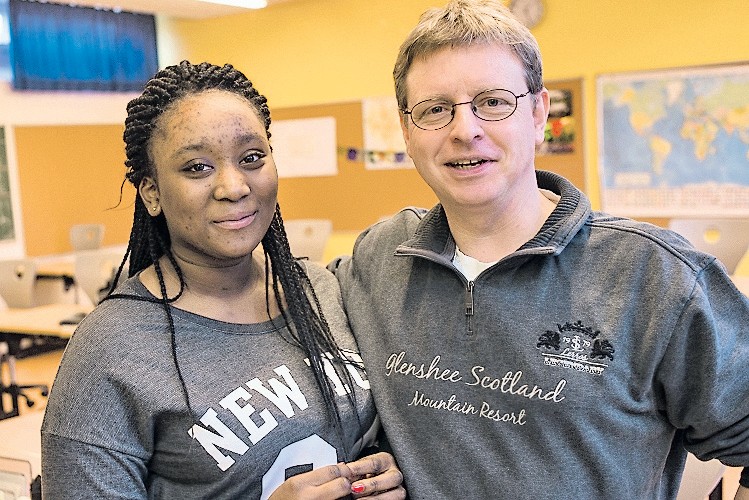 „Bruce Springsteen? Kenne ich nicht“: Vanessa Yeboah und Lehrer Thomas Kessel müssen in der Spielshow zeigen, wie gut sie über den anderen und dessen Vorlieben Bescheid wissen.Küstner (2)würde Vanessa eine Pause einlegen? Kessel: Vanessa ist sportlich. Ich würde sagen, sie schafft 20 Bahnen am Stück. Vanessa: Wenn ich Lust habe, schon. Herr Kessel ist ja auch Sportlehrer.  Der schafft bestimmt 40 oder 50 Bahnen.Kessel: Nee, schwimmen ist nicht so mein Ding. Da müsste ich schon sehr intensiv an mir arbeiten.kennen Sie Vanessas Macken?Kessel: Manchmal reizt sie aus, wie weit sie gehen kann. Und kaut Kaugummi im Unterricht.Vanessa: Vielleicht manchmal.Kessel: Ich glaube, das weißt du genau.und welche Macken hat herr kessel? Vanessa: Ich sage nur: „Extra Work“! Er gibt immer zusätzliche Aufgaben, wenn wir im Englischunterricht Deutsch spre- chen.Kessel: Every German Word is a Crime. Und Vanessa ist die „Queen of ,Extra Work‘“, obwohl sie einen sehr großen eng- lischen Wortschatz hat. Der ist toll.Was mögen die Schüler an herrn kessels unterricht?Vanessa: Er bringt uns oft zum Lachen. Er macht Witze und zieht Grimassen. Kessel: Grimassen? Ehrlich? Da weiß ich gar nichts von. Sind vielleicht keine.Zurück zur Show. hat Vanessa Lampenfieber? Kessel: Ich glaube schon, auch wenn sie äußerlich  cool  wirkt.Vanessa: Ein bisschen ist das so.Interview: Sonja FröhlichWie gut kennen Sie sich?Timo: Weiß nicht. Ich bin erst seit einem Jahr in der Klasse. Aber wir kriegen das schon hin.Probieren wir es aus: Was unterrichtet Frau Plümer am liebsten?Timo: Wirtschaft, Erdkunde, Deutsch. Plümer: Richtig. Sogar die Reihenfolge stimmt. Timos Lieblingsfach kenne ich auch: Sport.Bei der Show gibt es auch sportliche Aufgaben. Wie sportlich schätzt du deine Lehrerin ein, Timo?Timo: Es wird gehen.Plümer: Das ist eine höfliche Antwort. Besonders sportlich bin ich wirklich nicht.Was würde Frau Plümer bei einer Schul-veranstaltung vorführen, wenn sie die Wahl hätte?Timo: Sie würde eine Rede halten. Plümer: Das würde ich tatsächlich ma- chen. Ich kann Reden halten. Timo denkt aber wahrscheinlich, ich rede zu viel. Er würde bestimmt eine zurückhaltende Rolle   auf   der   Bühne   spielen. Timo: Ich würde aus Spaß ein Lied sin- gen.Für was interessiert sich Timo außerhalb der Schule?Plümer: Für Fußball, den spielt er schon seit seinem vierten Lebensjahr und ist to- tal engagiert. Daher kommen auch sein strategisches Denken und sein Teamgeist. Timo: Das stimmt. Was Frau Plümer macht, weiß ich nicht. Sie hat Kinder, die bringt sie manchmal mit.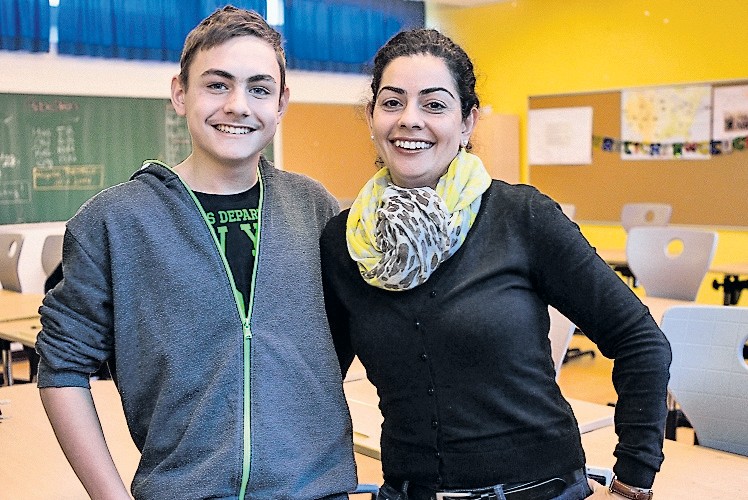 „Sie lässt vieles durchgehen, aber wenn es sein muss, ist sie auch streng“: Timo Scholz und seine Lehrerin Mine Plümer.Plümer: Ich habe Zwillinge, die gehören zur Klasse dazu.Was mögen Schüler am unterricht von Frau Plümer?Timo: Sie ist gut organisiert und für jeden Spaß zu haben.ist sie nicht manchmal streng?Timo: Sie lässt vieles durchgehen. Aber wenn es sein muss, ist sie auch streng und verteilt Strafen. Ich habe einmal ein Feuerzeug angezündet. Da musste ich  ein Kurzreferat über Feuer halten. Plümer: Ich bin überrascht, wie gut Timo mich schon kennt. Aber die 8b ist auch eine tolle Klasse, wir funktionieren gut. Da reicht manchmal nur ein Blick.Zurück zur Show. hat deine Lehrerin Lampenfieber?Timo: Nie.Plümer: Stimmt.Interview: Sonja Fröhlich